Dzień Dobry w czwartek 25.06.2020Temat dnia : Bezpieczeństwo w górach 1. Posłuchajcie wiersza J. Porazińskiej ,,Góry nasze góry''Góry nasze góry ! Hale nasze hale ! Kto was zna tak dobrze Jako my górale !Góry nasze góry Wy wysokie szczyty !Kto was przewędrowł ?Góral rodowity. oraz wiersza H. Ożogowskiej ,,Na hali''Na hali na hali na zielonej hali słychać , że już owce górale wygnali.Pasą się owieczki brzękają dzwoneczki lecą aż pod Giewont góralskie piosneczki . 2. Porozmawiajcie z rodzicami na temat treści zawartych w wierszach 3. Posłuchajcie piosenek góralskich ,,Za górami za lasami'',,Góralu czy ci nie żal'' obejrzyjcie również taniec ludowy ,,W murowanej piwnicy ''https://www.youtube.com/watch?v=zBfzxTiyNDchttps://www.youtube.com/watch?v=3MOkAq0ztoYhttps://www.youtube.com/watch?v=7X5eJA6BfMA4. Obejrzyjcie film edukacyjny Bezpieczeństwo w górach'' . Bezpieczne wakacje''https://www.youtube.com/watch?v=wS4SRvkvLio5. Pobawcie się przy piosence ,,Bezpieczne wakacje'' https://www.youtube.com/watch?v=W4RHyjQLfCM6. Wykonajcie zadnia z karty pracy s. 92, 93, 94 7. Przeczytajcie i opowiedzcie co się wydarzyło w ciągu roku szkolnego . (dołączona karta pracy ) Pozdrawiam was bardzo serdecznie Do usłyszenia jutro .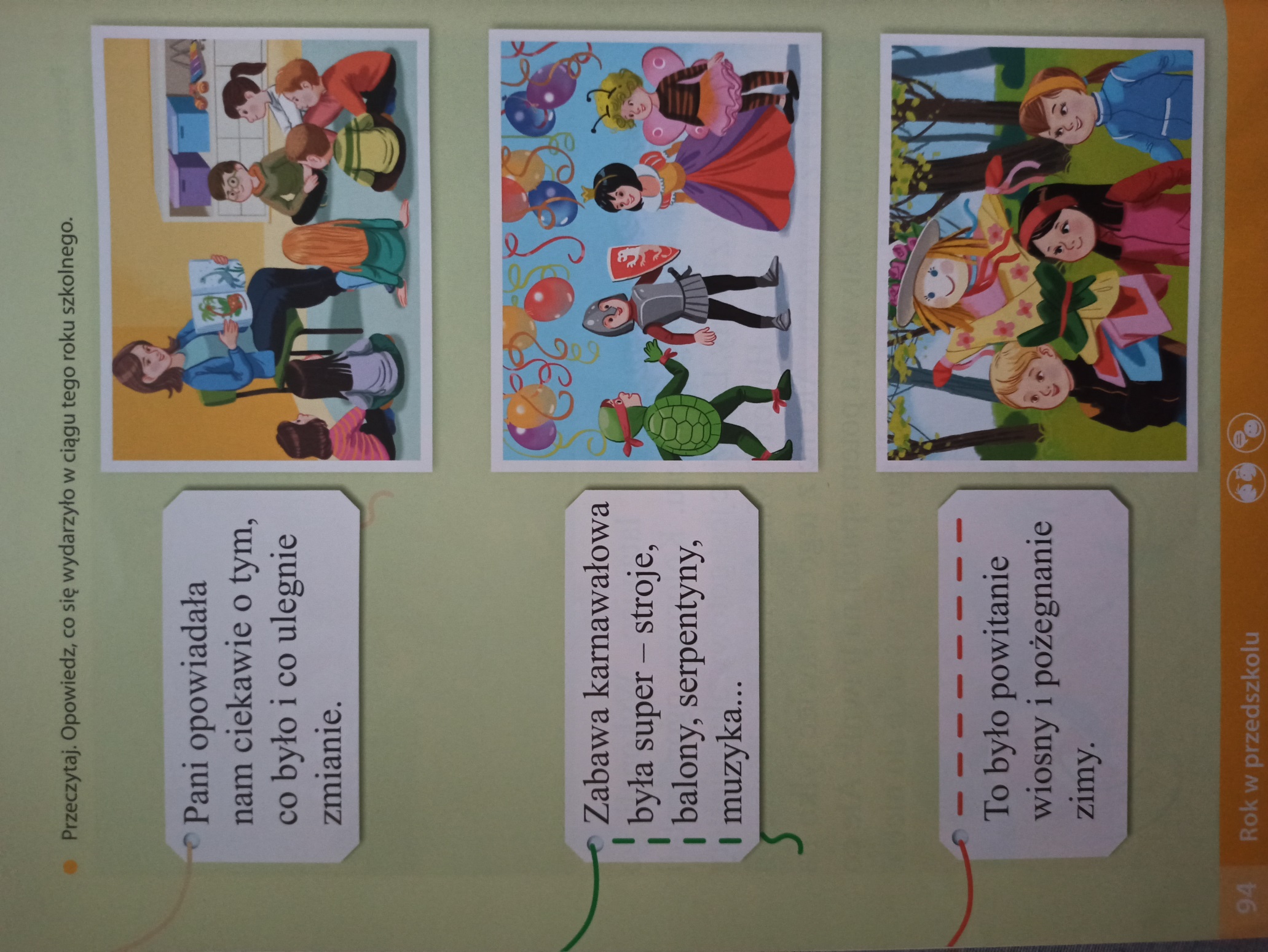 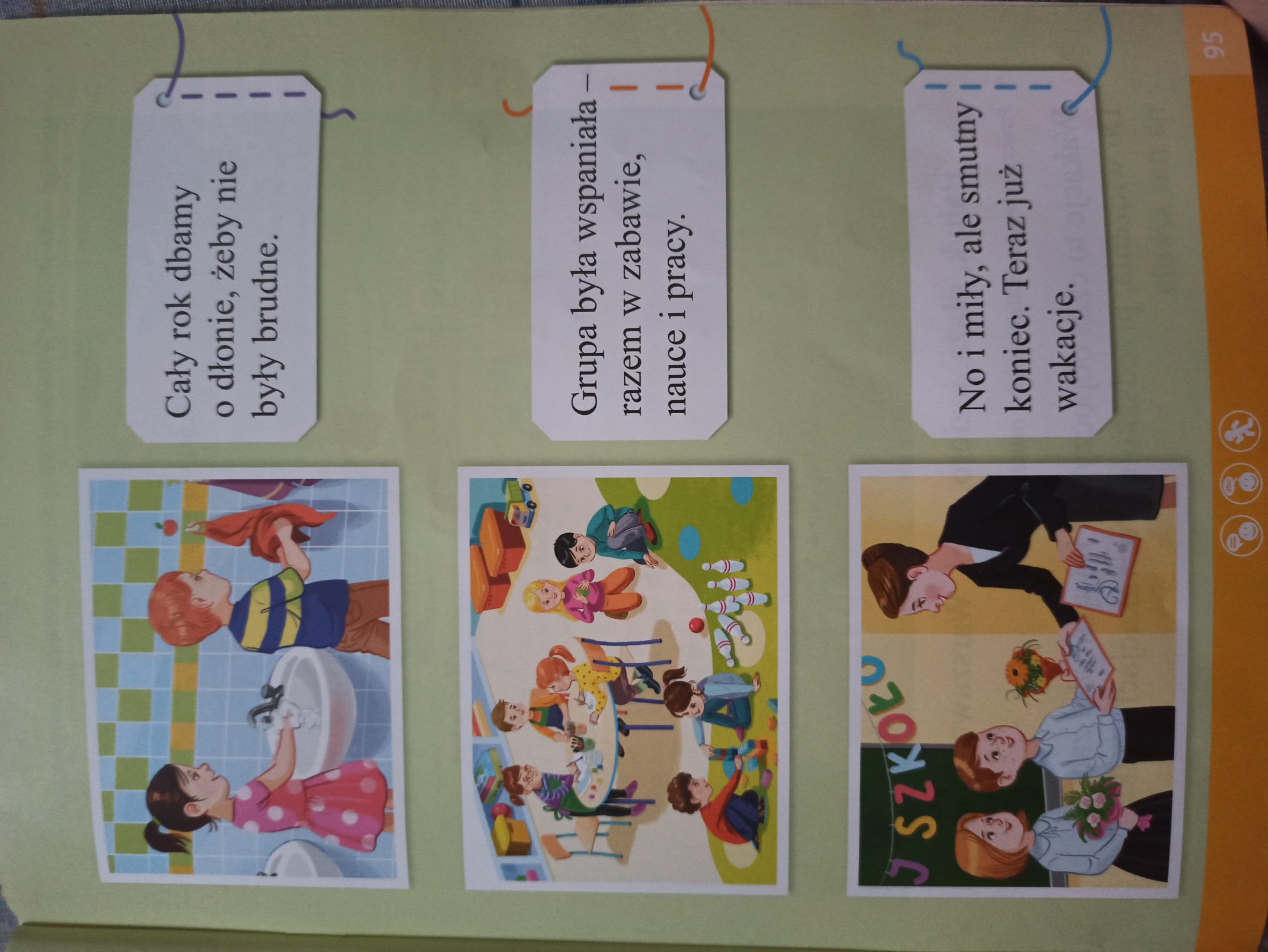 